Zajęcia kreatywne z języka rosyjskiego klasa VIIA 11.05.2020r.Wykreśl z tabeli podane słowa. Pozostałe litery utworzą hasło – dobrą radę.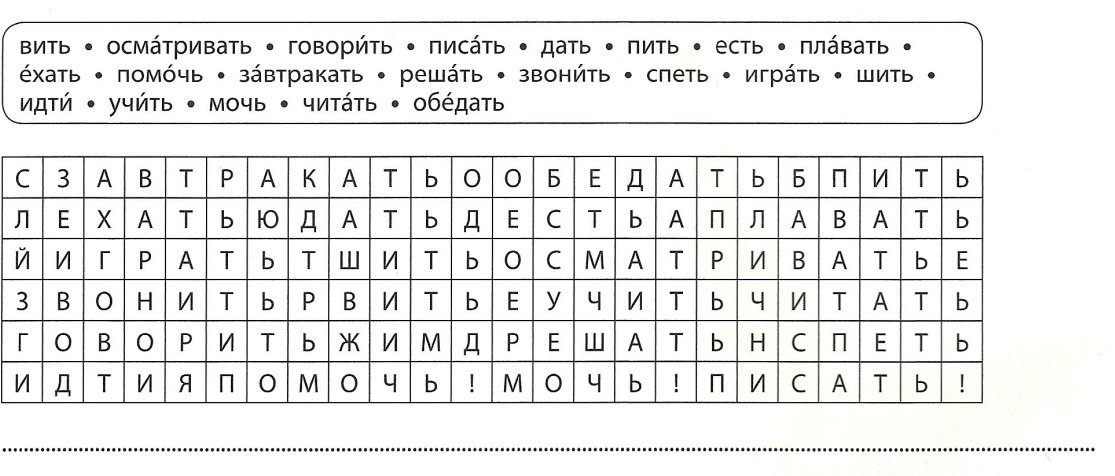 